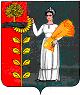 ОТДЕЛ ОБРАЗОВАНИЯАДМИНИСТРАЦИИ ДОБРИНСКОГОМУНИЦИПАЛЬНОГО РАЙОНАЛИПЕЦКОЙ ОБЛАСТИП Р И К А З22.04.2019									№125п. Добринка Об организации отдыха, оздоровления, занятости детей и подростков в период летних каникул 2019 года.Во исполнение Постановления главы администрации Добринского муниципального  района от 18.02.2019 № 93  «Об организации отдыха, оздоровления и занятости детей и подростков в каникулярные периоды 2019 года», в целях обеспечения отдыха, оздоровления, занятости детей и подростков в период летних каникул 2019 года и на основании плана работы отдела образования ПРИКАЗЫВАЮ:1. Руководителям образовательных учреждений:1.1 Организовать работу оздоровительных лагерей на базе образовательных учреждений района.  (Приложение № 1)1.2 Обеспечить качественное двухразовое питание в оздоровительных лагерях с дневным пребыванием детей и подростков, в лагере труда и отдыха  из расчета 155 руб. 44 коп., в оздоровительных лагерях палаточного типа  -  3-5- разовое питание из расчёта 214 руб.  в день на ребенка.1.5 Обеспечить высокое качество предоставления услуги по организации отдыха и оздоровления.1.7. Создать условия для оздоровления, развития индивидуальных способностей, нравственного воспитания детей и подростков, посещающих оздоровительные лагеря.1.8. Привлечь к отдыху детей, состоящих на различных видах профилактических учётов и находящихся в трудной жизненной ситуации.1.9 Обеспечить выполнение мер по соблюдению техники безопасности  педагогами и учащимися.1.10. Обеспечить работу кружков и секций в период работы оздоровительных лагерей.1.11. Обеспечить реализацию программ оздоровительных лагерей.2. Начальнику бухгалтерии МБУ «БУО» Кошкаровой Л.А. рассмотреть вопрос о выделении дополнительных денежных средств на проведение летней оздоровительной кампании с учётом увеличившегося количества оздоровляемых детей.3.Главному специалисту-эксперту Свиридовой Л.В. обеспечить  проведение мониторинга по оценке качества организации оздоровительной кампании в общеобразовательных учреждениях летом 2019 года.4. Главному специалисту-эксперту Нестеровой А.М. провести мониторинг использования денежных средств, выделяемых на проведение летней оздоровительной кампании 2019 г.5. Главному специалисту-эксперту Злобиной Е.М. провести мониторинг организации питания  в оздоровительных лагерях.6. Контроль за исполнением приказа возложить на  главного специалиста-эксперта отдела образования Свиридову Л.В.Зам. начальника										Р.А. БасоваПриложение 1										 к приказу 									       от 22.04.2019 № 125Планированиеотдыха и оздоровления детей в общеобразовательных учреждениях в период летних каникул 2019 года.Наименование ОУСроки проведенияКол-во детейЛагеря дневного пребывания(функционируют в течение 21 календарного дня)Лагеря дневного пребывания(функционируют в течение 21 календарного дня)Лагеря дневного пребывания(функционируют в течение 21 календарного дня)МБОУ СОШ с. В. Матренка     с 01 по 21.0640МБОУ «Лицей № 1» п.Добринка  с 02 по 22.06.160МБОУ СОШ № 2 п.Добринка   с 01 по 22.06.131филиал  МБОУ СОШ с. Дубовое  в  с. Хворостянка  с 01 по 21.06.11МБОУ СОШ с. Мазейка    с 01 по 21.06.31филиал МБОУ СОШ с. Мазейка  в с. Березнеговатка  с 01 по 21.06.21МБОУ СШ с. Нижняя Матренка  с 01 по 25.06.20МБОУ «Гимназия им. И.М. Макаренкова» с. Ольговка  с 01 по 30.06.136филиал МБОУ «Гимназия им. И.М. Макаренкова» с. Ольговка в с. Большая Плавица с 01 по 23.06.35МБОУ СШ п. Петровский  с 01 по 25.06.44МБОУ СШ с. Пушкино      с 01 по 24.06.30МБОУ СШ  ст. Хворостянка   с 03 по 26.06.40МБОУ СШ с. Талицкий Чамлык   с 03 по 26.06.55филиал  МБОУ СШ с. Талицкий Чамлык  в с. Паршиновка с 03 по 26.06.27МАУ ДО ДООЦ (ФКиС) п.Добринка (профильный спортивно-оздоровительный лагерь)  с 01 по 22.06.30МБУ ДО ДЮЦ «Ритм» п.Добринка (профильный лагерь для творчески одарённых детей)с 02 по 22.06.30Палаточные лагеря:Палаточные лагеря:Палаточные лагеря:МБОУ СШ  ст. Хворостянка с 19 по 25.0615МБОУ СШ с. Пушкино    (профильный «ЮНАРМИЯ»)с 06 по 12.0615МБОУ СОШ с. В. Матрёнка  с 13 по 19.0615филиал МБОУ «Гимназия им. И.М. Макаренкова» с. Ольговка  в с.  Б. Плавица (профильный оборонно-спортивный)с 01 по 07.0616МБОУ СШ с. Т. Чамлык с 04 по 10.0615филиал МБОУ СШ с. Т. Чамлык  в с. Паршиновка с 12 по 18.0615МБОУ СОШ с. Мазейка с 01 по 7.0615МБОУСОШ с. Дубовоес 10 по 16.0615Лагеря труда и отдыха:Лагеря труда и отдыха:Лагеря труда и отдыха:МБОУ «Лицей №1» п. Добринка с 3 по 9.0615МБОУ СОШ №2 п. Добринка с 3 по 9.0615